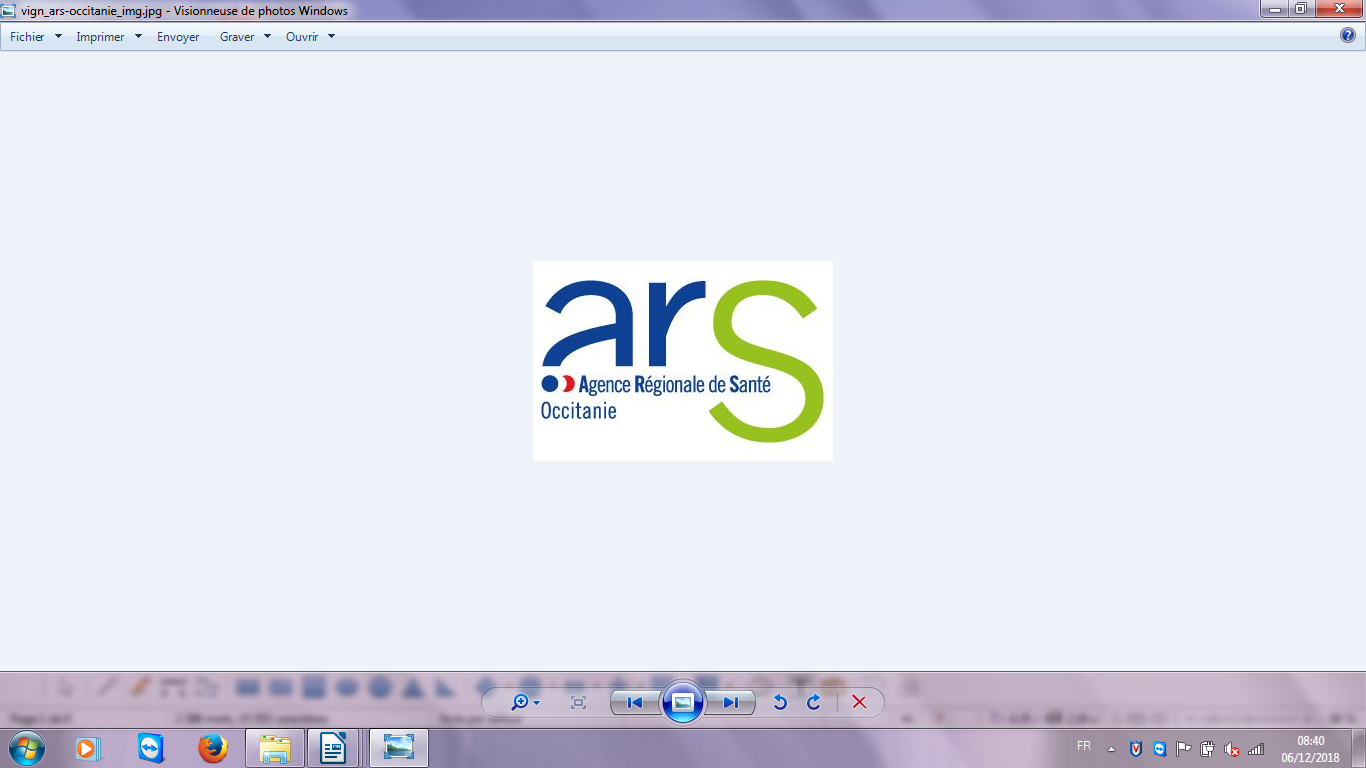 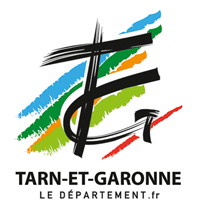 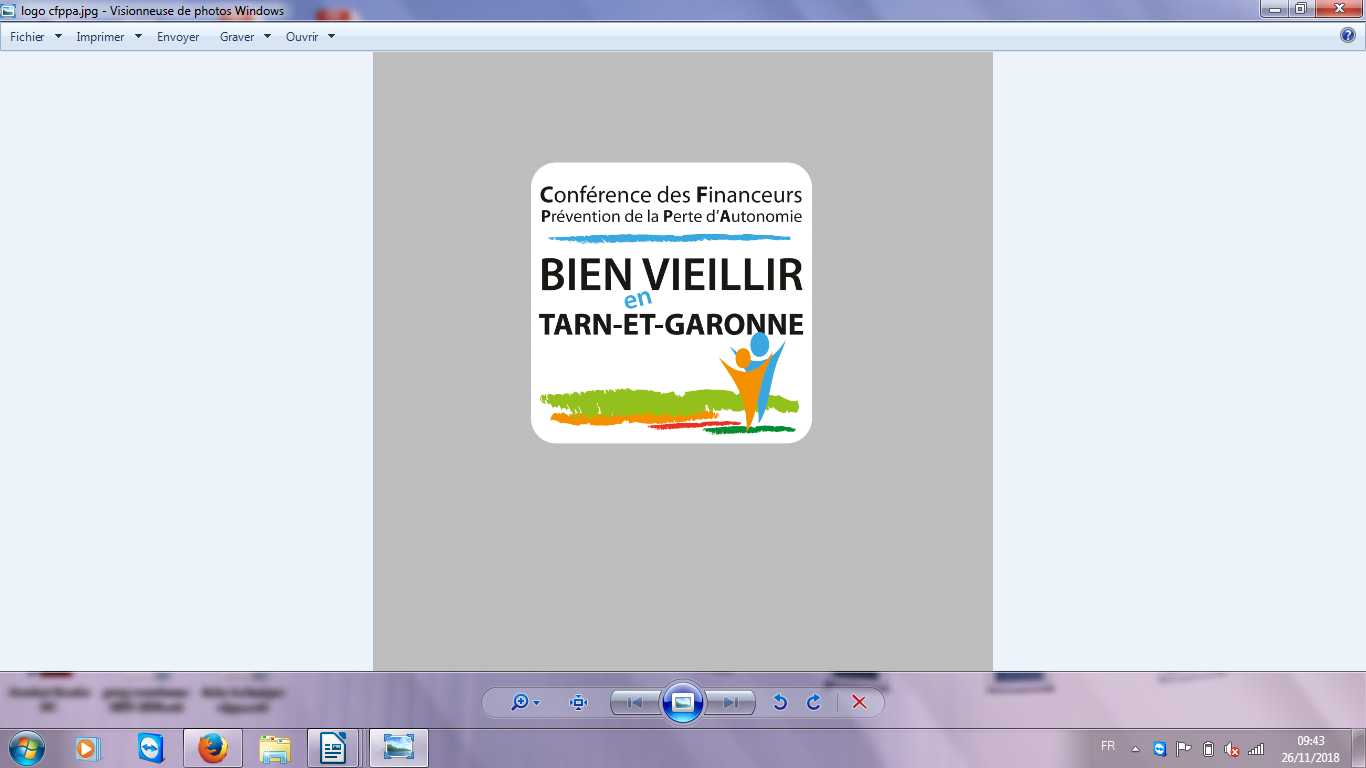 Avec le soutien de la Caisse nationale de solidarité pour l’autonomieCONFÉRENCE DES FINANCEURS DE LA PRÉVENTION DE LA PERTE D’AUTONOMIE DE TARN-ET-GARONNEAPPEL A PROJETS 2021Dossier de candidature uniqueDate limite de réception des dossiers de candidature :lundi 15 février 2021(cachet de La Poste faisant foi pour les dossiers papier)Le dossier, dûment complété, est à envoyer par voie électronique (format PDF) ou postale sous la référence « Candidature appel à projets Conférence des Financeurs 2021 » :par mail, à l’adresse suivante :secretariatconferencedesfinanceurs@ledepartement82.fr,par courrier, à l’adresse suivante :Conseil départemental de Tarn-et-GaronnePôle solidarités humainesA l’attention de Mme Justine VIDAL7, allées Mortarieu – 82013 MONTAUBAN CedexLe dossier de candidature est téléchargeable sur le site du Conseil départemental de Tarn-et-Garonne (www.ledepartement.fr) et sur le site de l’Agence régionale de santé (www.occitanie.ars.sante.fr).A noter : tout dossier incomplet ne sera pas examiné et sera retourné au motif de l’irrecevabilité.Il est rappelé que cet appel à projets s’inscrit dans la limite des crédits annuels disponibles au titre de la Conférence des financeurs de la prévention de la perte d’autonomie de Tarn-et-Garonne.Pour tout renseignement, vous pouvez contacter Mme Justine VIDAL au 05.63.21.42.59.Nom de la structure :Statut juridique :Adresse du siège social :Code postal : 					Commune :Téléphone :					Courriel :n° SIRET/SIREN :n° NAF (APE) :Adresse de l’antenne (si différente du siège) :Code postal :					Commune :LE REPRÉSENTANT LÉGAL (le(a) président(e) ou autre personne désignée par les statuts)Nom :					Prénom :Fonction :Téléphone :					Courriel :Personne à contacter en cas d’urgence (Nom/Prénom/Fonction) :Téléphone :					Courriel :LA PERSONNE CHARGEE DU DOSSIERNom :					Prénom :Fonction :Téléphone :					Courriel :Personne à contacter en cas d’urgence (Nom/Prénom/Fonction) :Téléphone :					Courriel :Il vous est demandé de donner tous les arguments ou renseignements qui peuvent montrer la validité de votre projet. Vous pouvez, au besoin, joindre un descriptif plus détaillé des actions envisagées dans une note à part.Merci de bien vouloir compléter la fiche action ci-dessous :Merci de bien vouloir remplir le tableau ci-dessous et de joindre les devis ou pièces justificatives (estimation des salaires sur tableau Excel…) s’y rapportant.Je soussigné(e)  (Nom et Prénom), représentant légal (identification de la structure)- Certifie que (identification de la structure) est en règle au regard de l'ensemble des déclarations sociales et fiscales ainsi que des cotisations et paiements correspondants.- Certifie exactes et sincères les informations du présent dossier, notamment la mention de l'ensemble des demandes et subvention introduite auprès d'autres financeurs publics.- Demande une participation financière de :……………..euros.- M'engage à réaliser le projet dans les conditions définies dans la convention notamment, à respecter les obligations ci-dessous :1. Assurer la publicité de la participation de la Conférence des financeurs de la prévention de la perte d'autonomie (CFPPA) de Tarn-et-Garonne à l'action.2. Transmettre au service instructeur les décisions et certificats de versements relatifs aux aides publiques sollicitées.3. Respecter les dates d'éligibilité des dépenses prévues dans la convention ou l'arrêté portant attribution de la participation financière de la Conférence des financeurs de Tarn-et-Garonne.4. Respecter les règles d'éligibilité des dépenses.5. Tenir une comptabilité séparée ou selon une codification comptable adéquate, voire à retenir un système extracomptable par enliassement des pièces justificatives. Le système de suivi adopté doit faire référence à la comptabilité générale de l'organisme.6. Informer le service instructeur de l'avancement de l'opération ou de l'abandon du projet et à ne pas modifier le contenu du projet ou le plan de financement initial sauf accord du service.7. Donner suite à toute demande du service instructeur aux fins d'obtenir les pièces ou informations relatives au conventionnement ou à la liquidation de l'aide. Le porteur est informé que le service instructeur procédera à la clôture de son dossier faute de réponse de sa part, cette clôture entraînant la déprogrammation des crédits CFPPA agréés.8. Remettre au service instructeur en vue du paiement, les bilans intermédiaires et les bilans qualitatifs, quantitatifs et financiers finals selon les modèles transmis et aux dates prévues par la convention. A l'appui de ces bilans, le porteur communiquera en pièces jointes les décisions des cofinanceurs publics qui n'auraient pas été produites antérieurement ainsi que la liste des factures et pièces comptables de valeur probante équivalente justifiant des dépenses déclarées aux bilans correspondants.9. Déclarer des dépenses effectivement encourues, c'est-à-dire correspondant à des paiements exécutés et justifiés par des pièces de dépense acquittées (factures avec mention portée par le fournisseur, feuilles de salaire…..) ou des pièces de valeur probante équivalente. Certaines dépenses peuvent être calculées à partir de clés de répartition préalablement définies à partir de critères physiques représentatifs des actions cofinancées par le porteur et dûment justifiés.10. Me soumettre à tout contrôle technique, administratif et financier, sur pièces et/ou sur place, y compris au sein de sa comptabilité, effectué par le service instructeur ou par toute autorité commissionnée par l'autorité de gestion ou par les corps d'inspections et de contrôle nationaux ou communautaires. A cet effet, le porteur s'engage à présenter aux agents du contrôle tous documents et pièces établissant la réalité, la régularité et l'éligibilité des dépenses encourues.11. Conserver les pièces justificatives jusqu'à la date limite à laquelle sont susceptibles d'intervenir les contrôles soit : 3 ans après la date de fin de la convention.12. Procéder au reversement, partiel ou total des sommes versées, exigé par l'autorité de gestion en cas de non-respect des obligations ci-dessus et notamment, de refus des contrôles, de la non-exécution totale ou partielle de l'opération, de la modification du plan de financement sans autorisation préalable ou de l'utilisation des fonds non conforme à l'objet.Cachet de l'organisme ou raison sociale :Fait pour valoir ce que de droit,A :Date :							Nom et signature du responsable							juridique de l'organismeLes fausses déclarations sont sanctionnées par les articles 441-1 et suivants du code pénal.FICHE ACTIONFICHE ACTIONNom de l’actionNom du projet ou phrase commençant par un verbeType d’actionExpérimentaleNouvelle mais qui existe ailleurs et semble convenir au territoire (argumenter)Reconduction d’une action déjà financée (indiquer les sommes allouées par la CFPPA les autres années et joindre les bilans des années précédentes) (argumenter de la nécessité de poursuivre le projet)ObjectifsTerritoire d’actionDate et durée de mise en œuvrePublic cible et nombre attenduMoyens nécessaires et ressources disponibles Indiquer les équipements, matériels, locaux utilisés + moyens humains (en ETP)Indiquer, par ailleurs, les qualifications des divers intervenants.Méthodologie et déroulementDétailler la logistique de projet : communes sollicitées, moyen de transport envisagé pour les bénéficiaires, calendrier prévisionnel…Méthode d’évaluation prévue et indicateurs retenusPilote du projetContributeursCoût et financementFaire apparaître les différents financeurs et le montant de leur contribution.ATTENTION : merci d’indiquer si ces partenariats sont effectifs ou en attente d’une décision.Subvention CFPPA sollicitéeBudget de l'action………………………...Budget de l'action………………………...Budget de l'action………………………...Budget de l'action………………………...CHARGESMONTANT EN €PRODUITSMONTANT EN €60 – Achat070 – Vente de produits finis, prestations de services, marchandisesAchats d'études et de prestations de servicesPrestations de servicesAchats non stockés de matière et de fournituresVente de marchandisesFournitures non stockables (eau, énergie)Produits des activités annexesAutres fournitures61 – Services extérieurs074 -Subventions d'exploitationSous traitance généraleConférence des financeurs : CD82LocationsEntretien et réparationRégion(s) :AssuranceDocumentationDiversEtat : (préciser le(s) ministère(s) sollicité(s)62 – Autres services extérieurs0Rémunérations intermédiaires et  honorairesCommune(s) :Publicité, publicationDéplacements, missionsFrais postaux et de télécommunicationsOrganismes sociaux (à détailler) :Services bancaires, autres63 – Impôts et taxes0Impôts et taxes sur rémunérationFonds européensAutres impôts et taxesCNASEA (emplois aidés)64  – Charges de personnel0Autres recettes (préciser)Rémunération des personnelsCharges sociales75 – Autres produits de gestion couranteAutres charges de personnelDont cotisation65 – Autres charges de gestion courante76 – Produits financiers66 – Charges financières77 – Produits exceptionnels67 – Charges exceptionnelles78 – Reprises sur amortissements et provisions68 – Dotation aux amortissements (provisions pour renouvellement)79 – Transfert de chargesTOTAL DES CHARGES PRÉVISIONNELLES0TOTAL DES PRODUITS PRÉVISIONNELS086 – Emplois des contributions volontaires en nature087 – Contributions volontaires en natureSecours en natureBénévolatMise à disposition gratuite de biens et prestationsPrestations en naturePersonnel bénévoleDons en natureTOTAL DES CHARGES0TOTAL DES PRODUITS0